КАРАР                                                               РЕШЕНИЕ«27» декабрь  2023 й.                         №12-2                    «27» декабря 2023 г.Об утверждении прогнозного плана (программы) приватизации муниципального имущества  сельского поселения Иликовский  сельсовет муниципального района Благовещенский район Республики Башкортостан               на 2024-2026 годы В целях реализации Федеральных законов от 21 декабря 2001 года № 178-ФЗ "О приватизации государственного и муниципального имущества", от 22 июля 2008 года № 159-ФЗ "Об особенностях отчуждения недвижимого имущества, находящегося в государственной собственности субъектов Российской Федерации или в муниципальной собственности и арендуемого субъектами малого и среднего предпринимательства, и о внесении изменений в отдельные законодательные акты Российской Федерации", во исполнение  представления Благовещенской межрайонной прокуратуры от 31.03.2021 года                № 29-2021, Совет сельского поселения Иликовский  сельсовет муниципального района Благовещенский район Республики БашкортостанРЕШИЛ:Утвердить прилагаемый Прогнозный план (программу)приватизации муниципального имущества сельского поселения Иликовский  сельсовет муниципального района Благовещенский район Республики Башкортостан на 2024-2026 годы.	2.  Обнародовать настоящее решение на официальном сайте сельского поселения Иликовский сельсовет муниципального района Благовещенский район Республики Башкортостан в информационно-телекоммуникационной сети «Интернет».3. Контроль за выполнением решения возложить на постоянную комиссию по бюджету, налогам, вопросам муниципальной собственности, социально-гуманитарным вопросам, по развитию предпринимательства, земельным вопросам, благоустройству и экологии (Батршина Г.Р.).Глава сельского поселения                                                         Д.З. БатршинПриложениек решению Совета  сельского поселения                                                                                                                    Иликовский сельсовет муниципального района 								Благовещенский район РеспубликиБашкортостанот  «27» декабря 2023 г. № 12-2ПРОГНОЗНЫЙ ПЛАН (ПРОГРАММА)ПРИВАТИЗАЦИИ МУНИЦИПАЛЬНОГО ИМУЩЕСТВА СЕЛЬСКОГО ПОСЕЛЕНИЯ ИЛИКОВСКИЙ СЕЛЬСОВЕТ МУНИЦИПАЛЬНОГО РАЙОНА БЛАГОВЕЩЕНСКИЙ РАЙОН РЕСПУБЛИКИ БАШКОРТОСТАН НА 2024-2026 годыРаздел 1ОСНОВНЫЕ НАПРАВЛЕНИЯ ПОЛИТИКИ СЕЛЬСКОГО ПОСЕЛЕНИЯ ИЛИКОВСКИЙ СЕЛЬСОВЕТ МУНИЦИПАЛЬНОГО РАЙОНА БЛАГОВЕЩЕНСКИЙ РАЙОН РЕСПУБЛИКИ БАШКОРТОСТАН В СФЕРЕПРИВАТИЗАЦИИ МУНИЦИПАЛЬНОГО ИМУЩЕСТВА Прогнозный план (программа) приватизации муниципального имущества сельского поселения Иликовский сельсовет муниципального района Благовещенский  район Республики Башкортостан на 2021-2023 годы разработан в соответствии с Федеральными законами от 21 декабря 2001 года №178-ФЗ "О приватизации государственного и муниципального имущества",       от 22 июля 2008 года № 159-ФЗ "Об особенностях отчуждения недвижимого имущества, находящегося в государственной собственности субъектов Российской Федерации или в муниципальной собственности и арендуемого субъектами малого и среднего предпринимательства, и о внесении изменений в отдельные законодательные акты Российской Федерации".   Прогнозный план приватизации, как часть формируемой в условиях рыночной экономики системы управления муниципальным имуществом, направлен на привлечение инвестиций, на содержание, обеспечение благоустройства и приведение в надлежащий вид объектов муниципального имущества, а также на максимизацию неналоговых доходов бюджета сельского поселения Иликовский сельсовет муниципального района Благовещенский  район Республики Башкортостан.Политика в сфере приватизации муниципального имущества в 2024-2026 годы будет проводиться в соответствии со следующими приоритетами:- реализация арендуемого муниципального имущества в порядке реализации преимущественного права субъектами малого и среднего предпринимательства;- приватизация муниципального имущества, не задействованного в обеспечении государственных и муниципальных функций;- продолжение структурных преобразований в экономике;- оптимизация структуры муниципальной собственности путем приватизации части муниципального сектора экономики;- стимулирование привлечения инвестиций в реальный сектор экономики сельского поселения Иликовский сельсовет муниципального района Благовещенский  район Республики Башкортостан;- своевременное, полное и по возможности равномерное поступление в бюджет сельского поселения Иликовский сельсовет муниципального района Благовещенский  район Республики Башкортостан доходов от приватизации.Реализация указанных приоритетов будет достигаться за счет принятия решений в индивидуальном порядке о способе, сроке и начальной цене приватизации муниципального имущества на основании анализа конъюнктуры рынка и проведения независимой рыночной оценки имущества, предлагаемого к приватизации.В 2024-2026 годах к приватизации предложено 5 объектов нежилого фонда, указанных в п.п. 2.1 раздела 2 настоящего Прогнозного плана (программы) приватизации муниципального имущества сельского поселения Иликовский сельсовет муниципального района Благовещенский район Республики Башкортостан.Исходя из состава предполагаемого к приватизации муниципального имущества сельского поселения Иликовский сельсовет муниципального района Благовещенский район Республики Башкортостан в 2024-2026 годах ожидается получение доходов в бюджет муниципального района от приватизации в размере 100000,00 (ста тысяч) рублей.  Раздел 2МУНИЦИПАЛЬНОЕ ИМУЩЕСТВО МУНИЦИПАЛЬНОГО РАЙОНА БЛАГОВЕЩЕНСКИЙ РАЙОН РЕСПУБЛИКИ БАШКОРТОСТАН, ПРИВАТИЗАЦИЯ КОТОРОГО ПЛАНИРУЕТСЯ В 2024-2026 ГОДАХ2.1. Перечень имущества, которых планируется приватизировать в 2024-2026 годах АУЫЛ  БИЛӘМӘҺЕ ХАКИМИӘТЕ ИЛЕК АУЫЛ СОВЕТЫМУНИЦИПАЛЬ РАЙОНЫНЫҢБЛАГОВЕЩЕН РАЙОНЫБАШКОРТОСТАН РЕСПУБЛИКАhЫ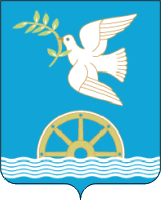 СОВЕТ  СЕЛЬСКОГО ПОСЕЛЕНИЯ ИЛИКОВСКИЙ СЕЛЬСОВЕТ МУНИЦИПАЛЬНОГО РАЙОНА БЛАГОВЕЩЕНСКИЙ РАЙОН РЕСПУБЛИКИБАШКОРТОСТАН№Наименование объекта недвижимостиАдрес1Гаражс.Староиликово ул. Трудовая, 4/12Котельнаяс.Староиликово ул.Трудовая3Квартирас.Староиликово ул. 50 лет Октября, д.23 кв.1